	На основании решения расширенного заседания комиссии  по оценке последствий принятия решения о реконструкции, модернизации, об изменении назначения или о ликвидации объекта социальной инфраструктуры для детей в сфере образования при главе муниципального района – руководителе администрации Н.Н. Паншиной (протокол от 29.07.2019г.):1. Закрыть здание МОУ «СОШ № 4» расположенное по адресу: Республика Коми, г. Печора, ул. Спортивная, дом 42.2. Начальнику Управления образования МР «Печора» (Гулько А.М.) привлечь специализированные организации для определения и возможности устранения  аварийно-технического состояния здания.3. Настоящее распоряжение вступает в силу со дня его подписания и размещения на официальном  сайте администрации «Печора».4. Контроль за исполнением настоящего распоряжения возложить на заместителя руководителя администрации  Писареву Е.Ю.АДМИНИСТРАЦИЯ МУНИЦИПАЛЬНОГО РАЙОНА «ПЕЧОРА»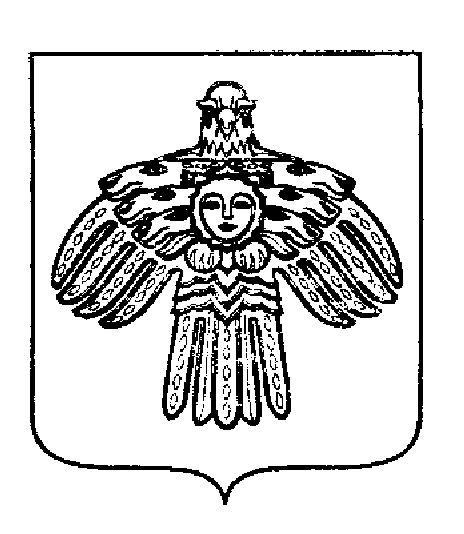 «ПЕЧОРА»  МУНИЦИПАЛЬНÖЙ  РАЙОНСААДМИНИСТРАЦИЯ РАСПОРЯЖЕНИЕТШÖКТÖМРАСПОРЯЖЕНИЕТШÖКТÖМРАСПОРЯЖЕНИЕТШÖКТÖМ«       »   августа    2019  г.г. Печора,  Республика Коми№  ________        О закрытии здания МОУ «СОШ № 4»И.о. главы муниципального района-руководителя администрации                                           С.П. Кислицын